В рамках антинаркотической акции «Умей сказать, Нет!» в период с11 по 22 октября 2017 года члены ДОО «Северное сияние» совместно с заведующей сельской библиотекой Метляковой Н.А. провели внеклассное мероприятие в сельской библиотеке.Учащиеся узнали о вреде курения, алкоголя и о вреде наркотиков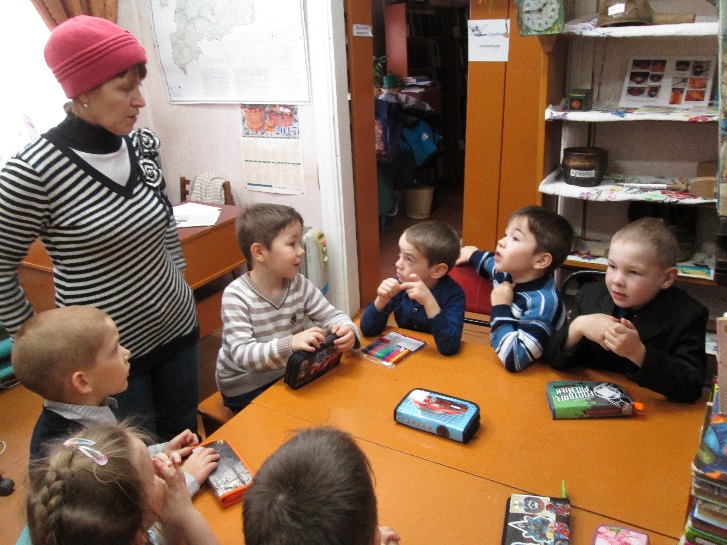 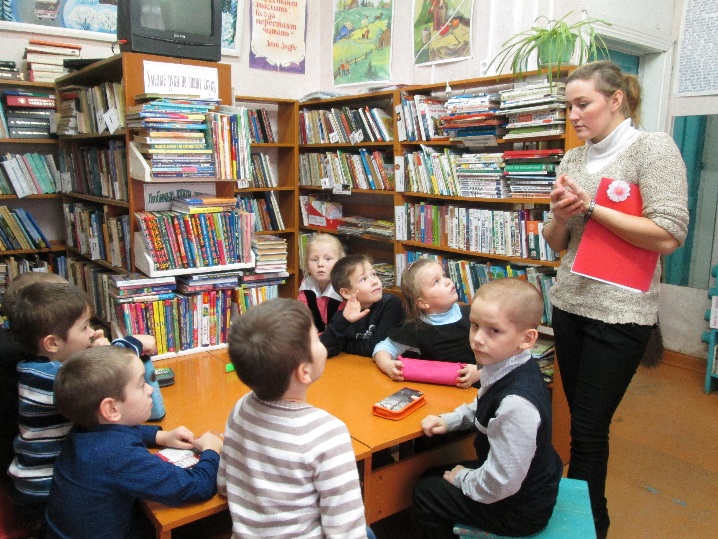 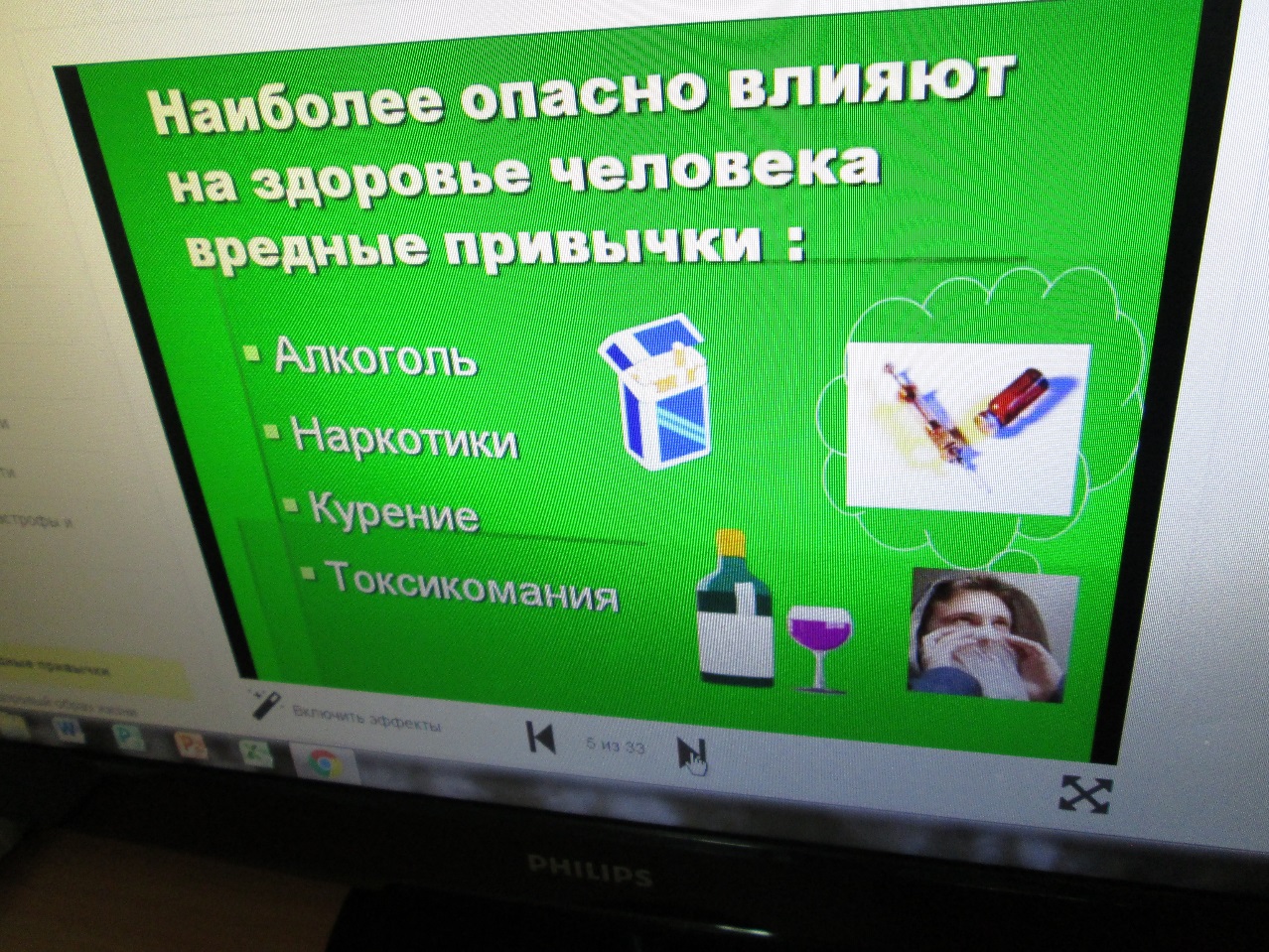 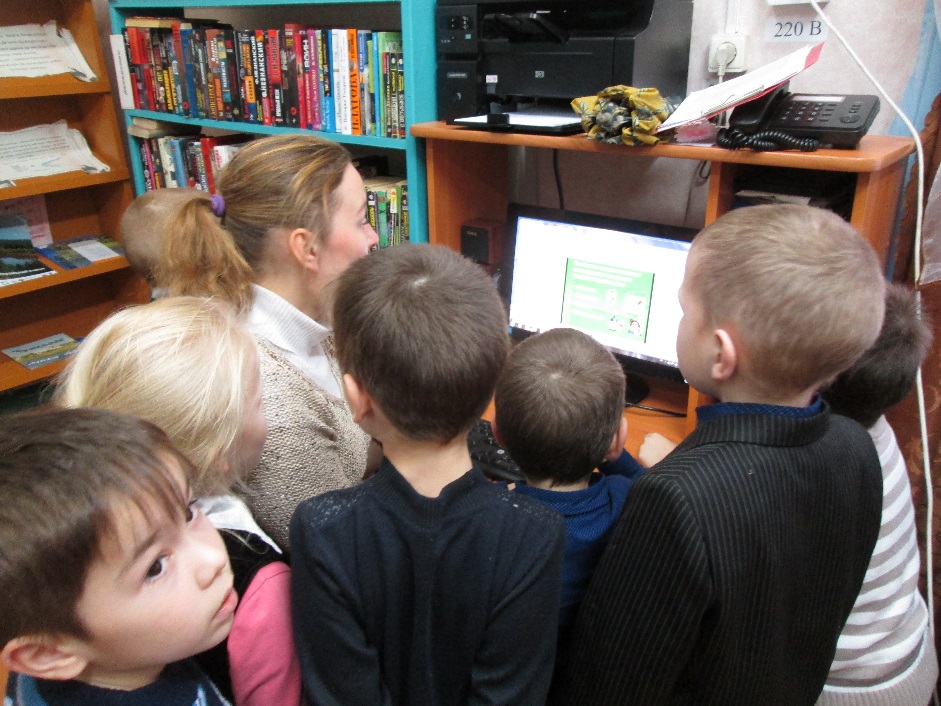 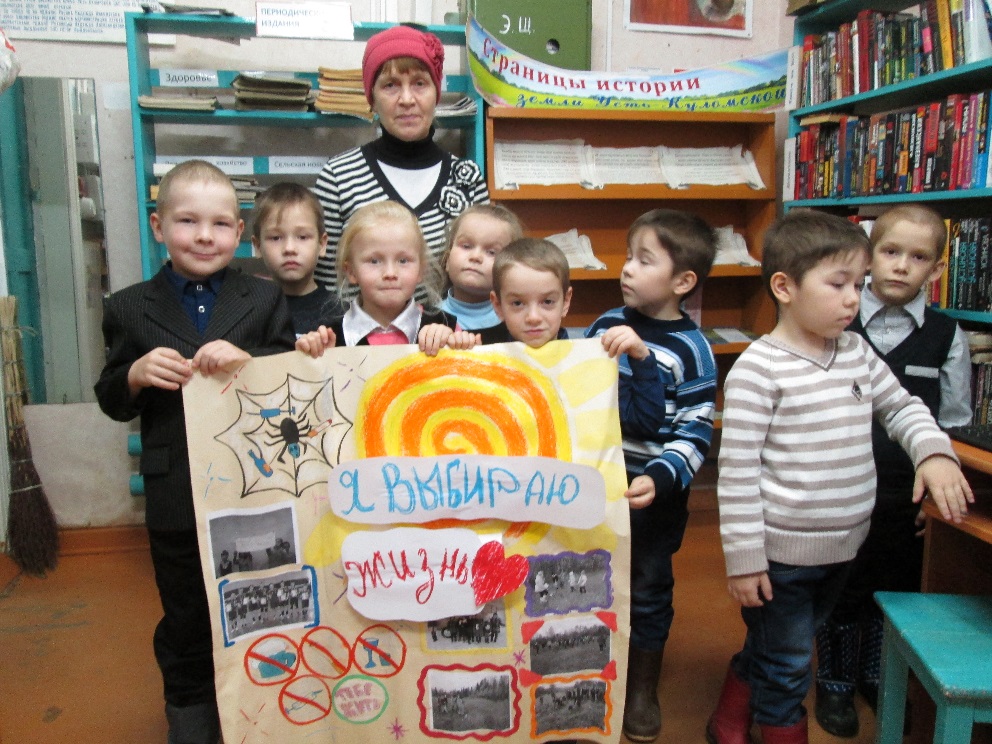 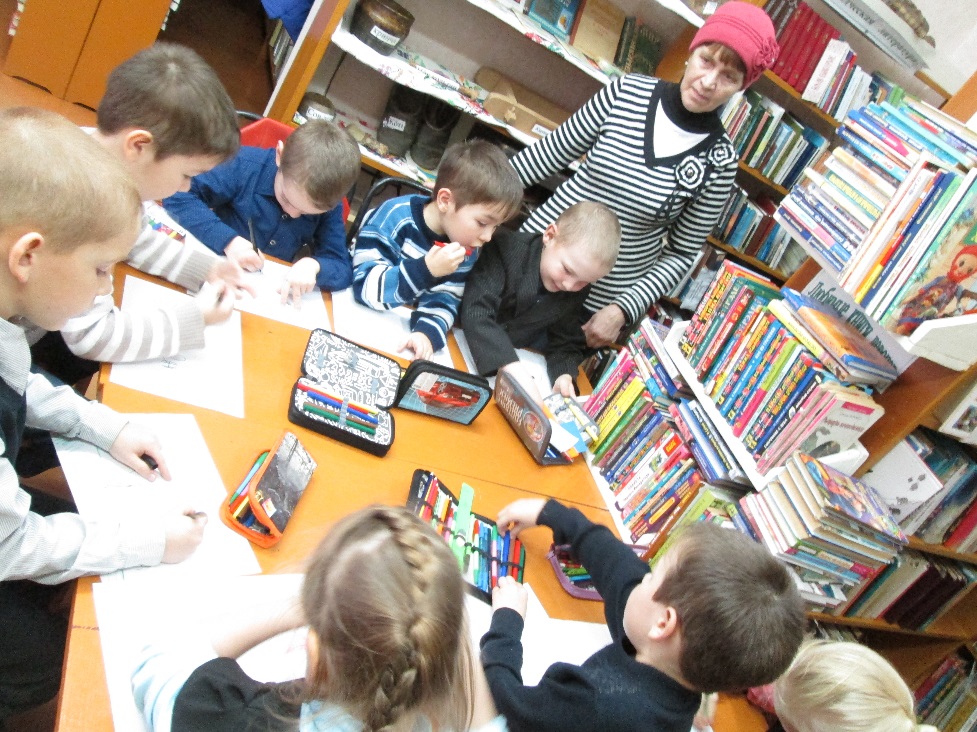 Исп.: Адамова Е.М., старший вожатый